Sınav Yönergesi: Sınav sırasında konuşmak, bilgi alış verişi yapmak yasaktır!  Soruların puan değerleri  yanlarında yazılıdır. Sınav süreniz 40 dakikadır.Malazgirt savaşı hakkında bilgi veriniz? (5p)Ordu – Millet anlayışı nedir kısaca yazınız? (4p)Sultan ünvanı nedir? (1p)Bölüm 4 Aşağıdaki testleri cevaplayınız her soru 5 puandır?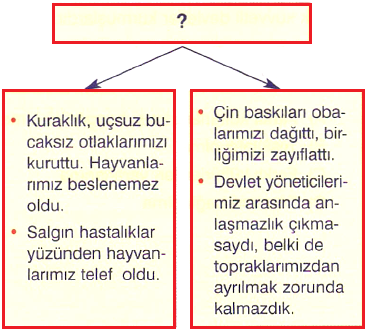 Bu diyagrama verilebilecek en iyi başlık aşağıdakilerden hangisidir?A) Orta Asya’dan Türk Göçlerinin NedenleriB) Çin Seddi’nin Yapılma NedenleriC) Müslüman Türk DevletleriD) Yerleşik Hayata Geçiş2.  Ünlü Tarihçi Jean Paul Roux, Türkler ve Orta Asya hakkında şu bilgileri vermiştir:“Aslında Türkler kendilerini “güçlüler olarak adlandırmakta haklıydılar. Ülke şartları son derece acımasızdı ancak buna uyanlar yaşayabilirdi. Çünkü bu bölge ortalama yükseltisi 1200 ile 1400 metre arasında değişen bir yayladır. Dağların yükseltisi ise 4000 metrenin üstündedir. Büyük çöküntüler ve yüksekliklerden oluşur. Bölge çok az yağış almaktadır. Kışın şiddetli soğuklar olur, sıcaklık -50 dereceye kadar düşer, akarsular ve göller donar.”Yukarıdaki açıklamayı yapan tarihçi Türklerle ilgili neyi vurgulamak istemiştir?Orta Asya bölgesinin coğrafi özelliklerini.Bölgenin doğal güzelliklerinin neler olduğunu.Doğal şartların zor olmasına rağmen Türklerin uyum sağlamayı bildiklerini.Türklerin bu bölgeyi çok sevdiğini ve doğasını koruduğunu.3) Aşağıdakilerden hangisi Türklerin İslamiyeti kabulleri ile hayatlarında meydana gelen değişikliklerden biri değildir?A)İslam öncesinde görülen kurultay, divan adı verilen bir meclise dönüştü.B)İslamiyet’in yayılmasıyla birlikte cami, medrese, türbe yapımı başlamıştır.C) Hükümdarlar İslami isim ve unvanlar aldılar.D) Göçebe hayat başlamıştır.4) Dört Halife Dönemi içinde fetihlerin en çok yapıldığı dönemdir. Kudüs, Suriye-Filistin, İran bu dönemde fethedilmiştir. Peygamberimizin hicretini başlangıç kabul eden Hicri Takvim bu dönemde hazırlanmıştır.Yukarıda verilen bilgiler hangi halife döneminde gerçekleştirilmiştir?	A) Hz. Ebubekir		B) Hz. ÖmerC) Hz. Osman		            D) Hz. Alihttps://www.HangiSoru.com 5)  İnsanların piknik yapıp açık havada eğlenme hakları vardır. Piknik yaparken çevreyi kirletmemeliyiz. Çünkü tüm insanların temiz bir çevrede yaşama hakları vardır.Buna göre aşağıdakilerden hangisi söylenemez?A) İnsanlar birbirlerinin haklarına saygı göstermelidir.B) Kişilerin özgürlüğü başkasının hakkını çiğnememelidir.C) İnsanlar haklarını sınırsızca kullanabilmelidir.D) Haklarımızı kullanırken başkalarının hakkına zarar vermemeliyiz.Ooo   6) “Türkler tarihte demiri işleyen, halıyı dokuyan ilk milletlerdendir.” diyen biri sırasıyla Türklerin hangi alanlarda eserler ortaya çıkardığını ifade etmiştir?A) Madencilik	 - DokumacılıkB) Tarım	 - DokumacılıkC) Madencilik	 - AskeriD) Hayvancılık	 - Madencilik7) 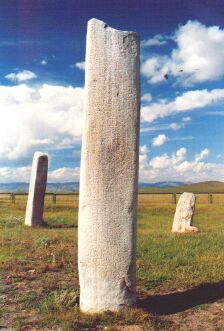 Bu durum, Kök Türkler’le ilgili aşağıdakilerden hangisine kanıt olarak gösterilemez?A) Taş işçiliğinde geliştiklerineB) Yazılı eserler verdiklerineC) Tarım faaliyetleri yaptıklarına D) Heykelcilik faaliyetlerinde bulundukları8)  Türkler, Orta Asya’daki ana yurtlarından dünyanın değişik yerlerine göç etmişlerdir.Aşağıda verilen göç etme nedenlerinden hangisi,Türklerin bağımsızlıklarına düşkün olduklarının kanıtıdır?A) İklim değişikliğiB) Nüfusun artmasıC) Dış baskılarD) Salgın hastalıklar9) Aşağıdakilerden hangisi ilk Türk Devletlerinde ordunun özelliklerinden biri değildir?A) Savaşlarda hilal taktiğinin uygulanmasıB) Ordunun paralı askerlerden oluşturulmasıC) Ordunun onlu sisteme göre düzenlenmesiD) Ordu-millet anlayışının olması10) Mete Han, ordusunu Onluk Sistem adı veriler sisteme göre düzenlemiştir. Bu sistemle orduyu onluk, yüzlük, binlik, on binlik bölümlere ayırmış ve her bölüme komutanlar görevlendirmiştir. Bu sistemli ordu Türk ordusunun temelini oluşturmuştur. Günümüzde şanlı ordumuzun kuruluşu olarak Mete Han'ın tahta çıkışı olan MÖ 209 yılı kabul edilmektedir. Verilen metinde geçmişten günümüze Türk devletlerinin hangi alanla ilgili özelliğine değinilmiştir?
A) Ekonomik                    B) Siyasi                           C) Kültürel                      D) Askerihttps://www.HangiSoru.com 11) Emeviler Dönemi’ndeki aşağıdaki uygulamalardanhangisi halifeliğin saltanata dönüştürüldüğünün göstergesidir?A) Arapçayı resmi dil ilan etmeleriB) Muaviye’nin oğlu Yezid’i halife ilan etmesiC) İslam Devletini en geniş sınırlarına ulaştırmalarıD) Müslümanlara karşı ırkçı bir yaklaşım içinde olmalarıAdı:2023-2024 EĞİTİM-ÖĞRETİM YILI….ORTAOKULUSOSYAL BİLGİLER DERSİ6.SINIF I.DÖNEM I. YAZILI SINAVIPUANSoyadı:2023-2024 EĞİTİM-ÖĞRETİM YILI….ORTAOKULUSOSYAL BİLGİLER DERSİ6.SINIF I.DÖNEM I. YAZILI SINAVISınıfı/No:2023-2024 EĞİTİM-ÖĞRETİM YILI….ORTAOKULUSOSYAL BİLGİLER DERSİ6.SINIF I.DÖNEM I. YAZILI SINAVI                  BÖLÜM 4: D.Aşağıda verilen doğru yanlış cümlelerini cevaplandırınız (10 Puan)                  BÖLÜM 4: D.Aşağıda verilen doğru yanlış cümlelerini cevaplandırınız (10 Puan)                  BÖLÜM 4: D.Aşağıda verilen doğru yanlış cümlelerini cevaplandırınız (10 Puan)CümlelerDoğruYanlışRolümüz, içinde bulunduğumuz gruba veya kuruma göre değişebilir. Önyargıların ve kalıp yargıların güçlü olduğu yerde insanlar birbiriyle yakınlaşır.İlk Türk devletlerinde oda biçimindeki mezarlara kurgan ismi verilirdiTürklerin ilk anayurdu Orta Asya yani Türkistan’dır.Konargöçer hayat şartlarından dolayı çadırlarda yaşayan Türklerin, en önemli geçim kaynağı hayvancılıktır.